Уважаемые коллеги!С 16 по 27 августа в Ханты-Мансийском автономном округе – Югре (далее – автономный округ, Югра) будет проходить окружная акция «Собери ребенка в школу» (далее – Акция). Целью Акции является оказание помощи семьям автономного округа, оказавшимся в трудной жизненной ситуации в подготовке детей к школе. Организаторами Акции выступают Департамент социального развития автономного округа, Департамент общественных и внешних связей автономного округа, Фонд «Центр гражданских и социальных инициатив Югры» и Общественная плата Югры.В каждом муниципальном образовании автономного округа определены пункты приема благотворительной помощи, а также ответственные лица от Департамента социального развития автономного округа за сбор школьных принадлежностейв рамках Акции (школьные рюкзаки, тетради, пеналы, ручки, карандаши, точилки, альбомы, цветную бумагу, картон, линейки и ластики и др.).Контактное лицо: Ласкин Марат Сергеевич, специалист центра развития добровольчества Фонда «Центр гражданских и социальных инициатив Югры», тел. 8 (3467) 35-11-30 (доб. 405).Приложения: 1. Список пунктов приема благотворительной помощи Акции в муниципальных образованиях на 3 л. в 1 экз.;2. Список ответственных лиц от Департамента социального развития Ханты-Мансийского автономного округа – Югры (для служебного пользования) на 2 л. в 1 экз.3. Проект релиза о проведении Акции на 1 л. в 1 экз.Исполнитель: Конарева Ирина Евгеньевна, (3467) 360-150 (доб.2730)Приложение к письму от «___»__________________Пункты приема благотворительной помощиАкции «Собери ребенка в школу»Список ответственных лиц от Департамента социального развития Ханты-Мансийского автономного округа – Югры Акции «Собери ребенка в школу» (для служебного пользования)Проект релиза о проведении АкцииС 16 по 27 августа по всей Югре пройдет благотворительная акция «Собери ребенка в школу». Начало нового учебного года – это сложный и одновременно радостный период, требующий немалых затрат на подготовку к нему. 
На сегодняшний день в Ханты-Мансийском автономном округе – Югре насчитывается порядка 800 семей, нуждающихся в помощи. Вы можете помочь детям из неблагополучных и малоимущих семей пойти в школу с красивыми и удобными рюкзаками и всеми необходимыми канцелярскими принадлежностями!Пункт приема школьных товаров и канцелярских принадлежностей в *название МО* – *адрес*. Вы можете принести портфели, тетради, канцелярские товары (карандаши, краски, альбомы, фломастеры и т.д.), школьная одежду и обувь (одежда и обувь принимаются только новые, с бирками).Так хочется, чтобы каждый ребенок 1 сентября пошел в школу с радостью и хорошим настроением. Давайте поможем им в этом!#деловпортфеле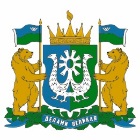 ДЕПАРТАМЕНТ ОБЩЕСТВЕННЫХИ ВНЕШНИХ СВЯЗЕЙХАНТЫ-МАНСИЙСКОГОАВТОНОМНОГО ОКРУГА – ЮГРЫул. Комсомольская, дом . Ханты-Мансийск,Ханты-Мансийский автономный округ – Югра(Тюменская область), 628011телефон: (3467) 36-01-50 (доб.2706)E-mail: dos@admhmao.ru[Номер документа][Дата документа]Заместителям глав по социальным вопросам муниципальных образований Ханты-Мансийского автономного округа – ЮгрыДиректор ДепартаментаДОКУМЕНТ ПОДПИСАН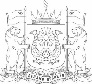 ЭЛЕКТРОННОЙ ПОДПИСЬЮСертификат  [Номер сертификата 1]Владелец [Владелец сертификата 1]Действителен с [ДатаС 1] по [ДатаПо 1]Е.В.Шумакова№ п/пМуниципальное образованиеНаименование учреждения Адрес пункта приема благотворительной помощиЧасы приема благотворительной помощиБелоярский районУправление социальной защиты населения по Белоярскому районуг. Белоярский,мкр. 7, д. 5пн – 09:00-18:00вт-пт – 09:00-17:00 обед 13:00-14:00Березовский районУправление социальной защиты населения по Березовскому районупгт. Березово,ул. Сенькина, д. 20пн – 09:00-18:00вт-пт – 09:00-17:00 обед 13:00-14:00Березовский районУправление социальной защиты населения по Березовскому районупгт. Игрим,ул. Молодежная,д. 30 Апн – 09:00-18:00вт-пт – 09:00-17:00 обед 13:00-14:00Березовский районУправление социальной защиты населения по Березовскому районус. Саранпауль,ул. Советская, д. 19, корпус 2пн – 09:00-18:00вт-пт – 09:00-17:00 обед 13:00-14:00КогалымУправление социальной защиты населения пог. Когалымуг. Когалым,ул. Прибалтийская,д. 17 А, каб.119пн – 09:00-18:00вт-пт – 09:00-17:00 обед 13:00-14:00Кондинский районУправление социальной защиты населения по Кондинскому районуп. Междуреченский, ул. Комбинатская, д.2пн – 09:00-18:00вт-пт – 09:00-17:00 обед 13:00-14:00ЛангепасУправление социальной защиты населения пог. Лангепасу иг. Покачиг. Лангепасул. Ленина, д. 23апн – 09:00-18:00вт-пт – 09:00-17:00 обед 13:00-14:00МегионУправление социальной защиты населения по г. Мегионуг. Мегион,ул. Кузьмина 40, каб. 8пн – 09:00-18:00вт-пт – 09:00-17:00 обед 13:00-14:00НефтеюганскУправление социальной защиты населения пог. Нефтеюганску и Нефтеюганскому районуг. Нефтеюганск, мкр. 8 «а», д. 14, каб № 4пн – 09:00-18:00вт-пт – 09:00-17:00 обед 13:00-14:00Нефтеюганский районУправление социальной защиты населения пог. Нефтеюганску и Нефтеюганскому районугп. Пойковский, мкр. 1, д. 33 гпн – 09:00-18:00вт-пт – 09:00-17:00 обед 13:00-14:00Нефтеюганский районУправление социальной защиты населения пог. Нефтеюганску и Нефтеюганскому районугп. Пойковский, мкр. 1, д. 37/1пн – 09:00-18:00вт-пт – 09:00-17:00 обед 13:00-14:00Нефтеюганский районУправление социальной защиты населения пог. Нефтеюганску и Нефтеюганскому районусп. Салым,ул. Дорожников, д. 130 апн – 09:00-18:00вт-пт – 09:00-17:00 обед 13:00-14:00Нефтеюганский районУправление социальной защиты населения пог. Нефтеюганску и Нефтеюганскому районусп. Юганская Обь, ул. Криворожская, д. 19пн – 09:00-18:00вт-пт – 09:00-17:00 обед 13:00-14:00Нефтеюганский районУправление социальной защиты населения пог. Нефтеюганску и Нефтеюганскому районусп. Каркатеевы, ул. Береговая, д. 30пн – 09:00-18:00вт-пт – 09:00-17:00 обед 13:00-14:00НижневартовскУправление социальной защиты населения пог. Нижневартовску и Нижневартовскому районуг. Нижневартовск, ул. Омская, д. 64А, каб. 223пн – 09:00-18:00вт-пт – 09:00-17:00 обед 13:00-14:00НижневартовскУправление социальной защиты населения пог. Нижневартовску и Нижневартовскому районуг. Нижневартовск, ул. Северная, д. 82, каб. 46пн – 09:00-18:00вт-пт – 09:00-17:00 обед 13:00-14:00Нижневартовский районУправление социальной защиты населения пог. Нижневартовску и Нижневартовскому районупгт. Излучинск,ул. Набережная,д. 15, 2 этаж, каб 7пн – 09:00-18:00вт-пт – 09:00-17:00 обед 13:00-14:00Нижневартовский районУправление социальной защиты населения пог. Нижневартовску и Нижневартовскому районупгт.Новоаганск,ул. Мелик-Карамова, д. 8,каб. 106, 108пн – 09:00-18:00вт-пт – 09:00-17:00 обед 13:00-14:00НяганьУправление социальной защиты населения по г. Нягани и Октябрьскому районуг. Нягань, ул. Интернациональная, 9 «а»пн – 09:00-18:00вт-пт – 09:00-17:00 обед 13:00-14:00НяганьУправление социальной защиты населения по г. Нягани и Октябрьскому районуг. Нягяньул. Чернышова, д. 25пн – 09:00-18:00вт-пт – 09:00-17:00 обед 13:00-14:00НяганьУправление социальной защиты населения по г. Нягани и Октябрьскому районуг. Нягань,ул. Речная, д.191пн – 09:00-18:00вт-пт – 09:00-17:00 обед 13:00-14:00Октябрьский районУправление социальной защиты населения по г. Нягани и Октябрьскому районуп. Октябрьское,ул. 50 лет Победы, д.3, каб. 32пн – 09:00-18:00вт-пт – 09:00-17:00 обед 13:00-14:00ПокачиУправление социальной защиты населения пог. Лангепасу иг. Покачиг. Покачиул. Комсомольская,д. 7, каб.10пн – 09:00-18:00вт-пт – 09:00-17:00 обед 13:00-14:00Пыть-ЯхУправление социальной защиты населения пог. Пыть-Яхуг. Пыть-Ях, ул. Советская, д. 5пн – 09:00-18:00вт-пт – 09:00-17:00 обед 13:00-14:00РадужныйУправление социальной защиты населения пог. Радужныйг. Радужный1 мкр., д. 9а,пн – 09:00-18:00вт-пт – 09:00-17:00 обед 13:00-14:00Советский районУправление социальной защиты населения по г. Югорску и Советскому районуг. Югорск,ул. Толстого, д. 8пн – 09:00-18:00вт-пт – 09:00-17:00 обед 13:00-14:00СургутУправление социальной защиты населения по г. Сургуту и Сургутскому районуг. Сургут, ул. Еловая д.8пн – 09:00-18:00вт-пт – 09:00-17:00 обед 13:00-14:00СургутУправление социальной защиты населения по г. Сургуту и Сургутскому районуг. Сургут,ул. Лермонтова, д. 9пн – 09:00-18:00вт-пт – 09:00-17:00 обед 13:00-14:00СургутУправление социальной защиты населения по г. Сургуту и Сургутскому районуг. Сургут,ул. Бажова, д. 42пн – 09:00-18:00вт-пт – 09:00-17:00 обед 13:00-14:00Сургутский районУправление социальной защиты населения по г. Сургуту и Сургутскому районуг.п. Белый Яр,ул. Лесная 20/1, каб. 126пн – 09:00-18:00вт-пт – 09:00-17:00 обед 13:00-14:00Сургутский районУправление социальной защиты населения по г. Сургуту и Сургутскому районуг. Лянтор,ул. Эстонских дорожников, стр. 40, каб.11пн – 09:00-18:00вт-пт – 09:00-17:00 обед 13:00-14:00Сургутский районУправление социальной защиты населения по г. Сургуту и Сургутскому районуг.п. Барсово,ул. Сосновый бор, д. 34пн – 09:00-18:00вт-пт – 09:00-17:00 обед 13:00-14:00Сургутский районУправление социальной защиты населения по г. Сургуту и Сургутскому районуг.п. Федоровский,ул. Ленина, д. 24, каб. 126пн – 09:00-18:00вт-пт – 09:00-17:00 обед 13:00-14:00Сургутский районУправление социальной защиты населения по г. Сургуту и Сургутскому районуг.п. Федоровский,ул. Федорова, д. 3Бпн – 09:00-18:00вт-пт – 09:00-17:00 обед 13:00-14:00Сургутский районУправление социальной защиты населения по г. Сургуту и Сургутскому районуг.  Лянтор, мкр. 5,д. 3, офис 3пн – 09:00-18:00вт-пт – 09:00-17:00 обед 13:00-14:00УрайУправление социальной защиты населения по 
г. Ураюг. Урай, м-он 2,д. 24, каб. 324пн – 09:00-18:00вт-пт – 09:00-17:00 обед 13:00-14:00Ханты-МансийскУправление социальной защиты населения по 
г. Ханты-Мансийску и Ханты-Мансийскому районуг. Ханты-Мансийск, 
ул. Светлая, д. 65, каб. 102пн – 09:00-18:00вт-пт – 09:00-17:00 обед 13:00-14:00Ханты-Мансийский районУправление социальной защиты населения по 
г. Ханты-Мансийску и Ханты-Мансийскому районуг. Ханты-Мансийск, 
ул. Светлая, д. 65, каб. 102пн – 09:00-18:00вт-пт – 09:00-17:00 обед 13:00-14:00ЮгорскУправление социальной защиты населения по г. Югорску и Советскому районуг. Югорск,ул. Толстого, д. 8пн – 09:00-18:00вт-пт – 09:00-17:00 обед 13:00-14:00№ п/пНаименование управленияФ.И.О. ответственного лицаКонтактный телефон1Управление социальной защиты населения по Березовскому районуФилиппова Галина Владимировна(34674) 2-32-44(950) 536 32 332Управление социальной защиты населения по Белоярскому районуБарвицкая Елена Викторовна(34670) 2-43-46(922) 404 97 233Управление социальной защиты населения по Кондинскому районуБабайлова Елена Анатольевна(34677) 32-429(951) 963 51 824Управление социальной защиты населения пог. КогалымуБарауля Евгения Анатольевна;Адамова Мария Васильевна(34667) 6-60-35 (904) 477 32 32(34667) 6-60-20(950) 519 14 825Управление социальной защиты населения пог. Лангепасу иг. ПокачиАбусаитова Юлия Рашатовна(34669) 2-49-97(922) 786 99 596Управление социальной защиты населения пог. МегионуЧеремисина Надежда Александровна(34643) 2-11-89(904) 456 09 057Управление социальной защиты населения пог. Нефтеюганску и Нефтеюганскому районуПобожная Олеся Альбертовна; Прищепа Ирина Викторовна(3463) 24-85-64(922) 413 55 338Управление социальной защиты населения пог. Нижневартовску и Нижневартовскому районуМарченко Юлия Аркадьевна(3466) 41-46-58(982) 532 17 979Управление социальной защиты населения по г. Нягани и Октябрьскому районуМельничук ТатьянаАлександровна(34672) 6-55-54(908) 886 30 7210Управление социальной защиты населения пог. Пыть-ЯхуБезгина Анна Николаевна(3463) 42-01-74(982) 556 22 9611Управление социальной защиты населения пог. РадужныйЭзенкина Кристина Владимировна(34668) 3-83-41(982) 215 78 9012Управление социальной защиты населения по г. Сургуту и Сургутскому районуМухортикова Алёна Владимировна;Демидова Вероника Дамировна (3462) 52-98-3289129741556 (3462) 52-98-788982518449713Управление социальной защиты населения по г. УраюАгапова Елена Павловна;Ефимова Ирина Владимировна(34676) 2-33-19(908) 896 45 93(982) 412 92 5114Управление социальной защиты населения по г. Ханты-Мансийску и Ханты-Мансийскому районуКрюкова Ирина Владимировна
(3467) 37-70-99, доб.38(909) 712 22 6115Управление социальной защиты населения по г. Югорску и Советскому районуФилиппова Валерия Сергеевна(34675) 7-31-79(999) 550 06 34